COUNTY OF ALAMEDAADDENDUM No. 1toRFP No. 902000forThird-Party Administrator – Flexible Spending Accounts and Commuter BenefitsAlameda County is committed to reducing environmental impacts across our entire supply chain. 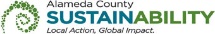 If printing this document, please print only what you need, print double-sided, and use recycled-content paper.The following Section has been modified or revised as shown below.  Changes made to the original RFP document are in bold print and highlighted, and deletions made have a strike through.Page 11 of the RFP, Section E (SPECIFIC REQUIREMENTS), Item 31(f.), is revised as follows:  The bidder will be required to provide a complete description of administrative services including but not limited to the following:a. 	Direct participant submissions.b. 	Claims adjudication.c. 	Direct payment to participants with individualized statements.d. 	Direct deposit to participant accounts of claim payments.e. 	Reports to participant or including balancing and reconciliation of accounts.f. 	Provide a toll-free 800 number for employer and participant inquiries increase.g. 	Process Flexible Spending Account and Commuter Benefit claims.h. 	Process Flexible Spending Account and Commuter Benefits claims by checks.i. 	Send reimbursements to the participant’s home or via direct deposit.VENDOR LIST RFP No. 902000 – Third-Party Administrator – Flexible Spending Accounts and Commuter BenefitsThis Vendor Bid List is being provided for informational purposes to assist bidders in making contact with other businesses as needed to develop local small and emerging business subcontracting relationships to meet the requirements of the Small Local Emerging Business (SLEB) Program.This RFP is being issued to all vendors on the Vendor Bid List; the following revised vendor list includes contact information for each vendor attendee at the Networking/Bidders Conferences.This RFP Addendum has been electronically issued to potential bidders via e-mail.  E-mail addresses used are those in the County’s Small Local Emerging Business (SLEB) Vendor Database or from other sources.  If you have registered or are certified as a SLEB, please ensure that the complete and accurate e-mail address is noted and kept updated in the SLEB Vendor Database.  This RFP Addendum will also be posted on the GSA Contracting Opportunities website located at Alameda County Current Contracting Opportunities.Vendor List for RFP No. 902000 - TPA Flex Accounts and Commuter BenefitsVendor List for RFP No. 902000 - TPA Flex Accounts and Commuter BenefitsVendor List for RFP No. 902000 - TPA Flex Accounts and Commuter BenefitsVendor List for RFP No. 902000 - TPA Flex Accounts and Commuter BenefitsVendor List for RFP No. 902000 - TPA Flex Accounts and Commuter BenefitsVendor List for RFP No. 902000 - TPA Flex Accounts and Commuter BenefitsVendor List for RFP No. 902000 - TPA Flex Accounts and Commuter BenefitsBusiness NameNamePhoneAddressCityST.Email  1+1 TechnologyJoseph Tinker( 925 ) 396-580139 California Ave, Suite 206PLEASANTONCAjoey@1plus1tech.com  360 Total ConceptShonda Scott( 510 ) 836-0360555 12th Street, Suite 1670OAKLANDCAShonda@360tcpr.com  A.L. Chandler ConsultingChandler Arnold( 510 ) 364-6989PO Box 28911OAKLANDCAarniec1@gmail.com  A.S.K. for SuccessJane Malmgren( 510 ) 828-044224470 Hidden Ct.HAYWARDCAjm.ask4success@comcast.net  A-1 Safety EnterpriseMignon McGregor( 510 ) 467-6238383 Macarthur Blvd., #421OAKLANDCAmignon@a1ssafetyenterprise.com  Abinader Group IncSelma Abinader( 510 ) 535-94924132 Culver StreetOAKLANDCAexperts@abinadergroup.com  Abner J. Boles III PhDAbner Boles( 510 ) 882-87804310 Mountain BlvdOAKLANDCAajb@netwiz.net  ActiveWayz Engineering, Inc.Admas Zewdie( 408 ) 219-56787901 Oakport Street, Suite 4225OAKLANDCAadmas@activewayz.engineering  Acumen Building Enterprise, Inc.Marlene Barrett( 510 ) 530-30297770 Pardee Lane, Suite 200OAKLANDCAmarlene.barrett@acumentransit.com  ADALAT CorporationVenkata Ramana Rao Madala( 510 ) 673-472234278 Torrey Pine LaneUNION CITYCAmadalaraman@yahoo.com  Additional Technology SecurityJonathan Okina( 510 ) 887-98881336 West Winton AveHAYWARDCAjonathano@us-alarm.com  Adroit Resources IncMausami Kakkar( 510 ) 573-640039500 Stevenson Place, Suite 202FREMONTCAmausami@adroitresources.com  Advanced ResourcesPatrick Collins( 510 ) 287-99001001 Broadway, Suite 288OAKLANDCAaricsltd@aol.com  AE3 PartnersRick Dumas( 510 ) 538-999111 Embarcadero West, Suite 205OAKLANDCArickd@ae3partners.com  Agape Enterprises ConsultingDon Stoneham( 925 ) 803-57367223 Avon CourtDUBLINCAstoneham@agape1.biz  AIM Training Solutions DBA MotivaimElie Habib( 800 ) 305-3855125 12th Street, 4th FloorOAKLANDCAaccounting@motivaim.com  Alcatel USA Marketing, Inc.Jay Sungu( 510 ) 656-657343337 Cederwood DriveFREMONTCAjay.sungu@alcatel.com  Alcor Solutions Inc.Monisha Singh( 408 ) 393-63402101 Montese CtALAMEDACAmonisha@alcortech.com  All Point Staffing, Inc.Anthony Beaman( 510 ) 782-480026250 Industrial Blvd., Suite 46HAYWARDCAtony@allpointstaffing.com  Allen J SchuhAllen J Schuh( 925 ) 462-17622344 Corte De La JaraPLEASANTONCAaschuh101@yahoo.com  ALMA StrategiesArturo Taboada( 510 ) 292-6615943 Cerrito StreetALBANYCAataboada@almastrategies.com  Altrian-A Management GroupHarriet STRICKLEN( 510 ) 774-95703405 Dimond St #5OAKLANDCAhstricklen@amanagementgroup.co  Alvan Quamina ConsultingAlvan Quamina( 510 ) 435-76881645 81st AvenueOAKLANDCAagvquamina@aol.com  AMC Consulting Engineers, IncMing-Chen Yu( 510 ) 663-1118487 8th St.OAKLANDCAmcyu@amccon.com  American Medical Forensic SpecMatt McCarthy( 510 ) 985-83332000 Powell Street, Suite 520EMERYVILLECAmmccarthy@amfs.com  AMS Consulting, LLCRobert Estimo( 925 ) 225-99225627 Stoneridge Drive, Suite 320PLEASANTONCArestimo@amsconsulting.net  Andree Driskell & AssociatesAndree Driskell( 510 ) 687-1256675 Hegenberger Road, Suite 239OAKLANDCAandreedriskell@earthlink.net  Anjanette Scott LLCAnjanette Scott( 510 ) 717-947119108 Parsons AvenueCASTRO VALLEYCAanjanettescott@yahoo.com  Application AssociatesDaniel Fingerman( 510 ) 527-2772915 Mendocino Ave.BERKELEYCAdan@appassoc.com  Applied Digital Design IncJohn Akins( 925 ) 447-88932417 6th StLIVERMORECAjakins@ieee.org  ARCADISNatasha DeBenon( 714 ) 852-90124900 Hopyard Rd, Ste. 100PLEASANTONCAnatasha.debenon@arcadis.com  Archgate Consulting, Inc.Arvind Ahuja( 510 ) 459-0964937 Sherman WayPLEASANTONCAandy@archgateconsulting.com  Arum Consulting GroupIke Arum( 714 ) 728-01502600 Ivy DriveOAKLANDCAarum.consulting@gmail.com  Aster Telesolutions IncRamakrishna Pamidi( 510 ) 790-900637053 Cherry St , Ste 103NEWARKCAkrish@astertelesolutions.com  Aubrey Cramer ConsultationAubrey Cramer( 510 ) 531-52402500 Carisbrook driveOAKLANDCAaubreycramer@comcast.net  Baines Group, Inc.Michael Baines( 510 ) 238-4669562 14th StreetOAKLANDCAbainesgroupinc1110@sbcglobal.net  Barbara RamseyBarbara Ramsey, M.D.( 510 ) 384-07131440 Bonita AvenueBERKELEYCAbramsey53@gmail.com  Bartle Wells AssociatesDoug Dove( 510 ) 653-33991889 Alcatraz AvenueBERKELEYCAddove@bartlewells.com  Baseline Environmental ConsultingBruce Abelli-Amen( 510 ) 420-86865900 Hollis Street, Suite DEMERYVILLECAbruce@baseline-env.com  Bay Area MarketingVictoria Smith( 510 ) 832-1544655-12th Street, #209OAKLANDCAvsmith@bayareamarketing.us  Bay Area Program Mgt. Grp.LLCMichele Bellows( 510 ) 267-61141333 Broadway #300AOAKLANDCAmbellows@envirotranssolutions.com  Bay Area Structural, Inc.David Helfant( 510 ) 547-82501185 Ocean AvenueOAKLANDCAdavidbhelfant@consultant.com  Be A Mentor, Inc.Robert Goetsch( 510 ) 795-64881260 B Street, sTE 375HAYWARDCAgoetsch@beamentor.org  Becky L. Taylor AssociatesBecky Taylor( 510 ) 638-727669 Thousand Oaks DriveOAKLANDCABLTaylorassoc@comcast.net  Becton Healthcare ResourcesNeisha Becton( 925 ) 520-00055674 Stoneridge Drive, Suite 108PLEASANTONCAnbecton@bhrcorp.org  Bedrock Media, IncDavid Takeuchi( 888 ) 722-1852318 Harrison St. Suite 302OAKLANDCAdtakeuchi@bedrockbrands.com  Bellecci & Associates, Inc.Daniel Leary( 925 ) 681-48807077 Koll Center Pkwy, Ste 210PLEASANTONCAdaniel@bellecci.com  Bellos GroupThea Bellos( 510 ) 540-57251250 Addison St # 211aBERKELEYCAtbellos@bellosgroup.com  Berkeley Training AssociatesStan Taubman( 510 ) 845-76502625 Alcatraz Ave, Ste 129BERKELEYCAbtatraining@earthlink.net  Berrio Hayward LawItzel Hayward( 415 ) 786-6678208 John StreetOAKLANDCAberriohayward@gmail.com  Beth Newell, ConsultingElizabeth Newell( 330 ) 573-97282742 PARKER AVEOAKLANDCAeanewell@gmail.com  Bevilacqua-Knight, Inc.Stella Fojas( 510 ) 444-87071000 Broadway, Ste. 410OAKLANDCAsfojas@bki.com  Beyond the Arc, Inc.Jacqueline Espinoza( 510 ) 280-55362600 Tenth Street, Suite 616BERKELEYCAgov@beyondthearc.net  Bibby, LLCDouglas Bibby( 510 ) 525-94991109 Neilson StALBANYCAdbibby@bibbyllc.com  Bill SayBill Say( 510 ) 548-87031904 Virginia StreetBERKELEYCAbill@billsay.com  BizMechanix - Vervial GroupBette Daoust( 925 ) 425-95137734 Creekside DrivePLEASANTONCABetteD@BizMechanix.com  Blu TelecommunicationCarlos Morales( 925 ) 271-00403015 Hopyard Road, Suite QPLEASANTONCAC.MORALES@BLU-TEL.COM  BluePoint Planning LLCMindy Craig( 510 ) 338-03731950 Mountain Blvd., #3OAKLANDCAmindy@bluepointplanning.com  Boss Effectiveness InstituteBrenda Mabry( 510 ) 839-2335965 Underhills Rd.OAKLANDCAbmabrybei@aol.com  Boss-Bouchard On Strategic SerJohanne Bouchard( 510 ) 523-3650114 Fundy BayALAMEDACAJohanne@boss-ltd.com  Branes, LLCLorre Zuppan( 510 ) 749-67902986 Southwood Dr.ALAMEDACAzuppan@branes.com  Brilliant InkAnna Downing( 510 ) 987-8600492 - 9th Street, Suite 330OAKLANDCAanna@brilliantink.net  BTech IncSangeeta Choudhury( 510 ) 366-451139899 Balentine Dr., Ste 200 Room 22NEWARKCAsangeeta@tbiinc.org  BTW Consultants, Inc, dba Informing ChangeGail Camacho( 510 ) 665-61002040 Bancroft Way, Suite 400BERKELEYCAgcamacho@informingchange.com  Business Place Strategies, Inc.Clark Sept( 510 ) 530-3789891 GLENDOME CIROAKLANDCAclark@businessplacestrategies.com  California Health CollaborativStephen Ramirez( 559 ) 224-4524519 17th StreetOAKLANDCAsramirez@healthcollaborative.org  California MEDLinkJanice Haris( 510 ) 444-2691436 14th Street, Suite 910OAKLANDCAjharis@camedlink.com  Cambridge Systematics, Inc.Wendy Williamson( 510 ) 873-8700555 12th St., Suite 1600OAKLANDCAwwilliamson@camsys.com  Cardea ServicesPatricia Blackburn( 510 ) 835-3700614 Grand Ave, Suite 400OAKLANDCApblackburn@cardeaservices.org  Career AllianceDenise Berry( 510 ) 238-09091300 Clay Suite 600OAKLANDCAdenise@careeralliance.net  Carroll & Ramsey AssociatesFred Ramsey( 510 ) 559-8153950 Gilman StBERKELEYCAfred@carroll-ramsey.com  CB Management Group, Inc.April Chu( 510 ) 484-6769211 - 10th Street, #328OAKLANDCAaprilchu@cbmanagementgroup.com  CBX Technologies, IncChristian D'Andrade( 510 ) 729-71308393 Capwell Drive, Suite 170OAKLANDCAchrisd@cbxtech.com  CDC Evaluation & DevelopmentDan Cieloha( 510 ) 531-55004735 Davenport AvenueOAKLANDCAcieloha@aol.com  CDX Wireless IncRobert Simmons( 925 ) 218-42134435 Shearwater CourtPLEASANTONCAbob.simmons@cdxwireless.com  CE2 CorporationClyde Wong( 925 ) 463-73016140 Stoneridge Mall Road Suite 500PLEASANTONCAwong@ce2corp.com  Center for Community Dispute SettlementDiane Jeronimo( 925 ) 373-1035291 McLeod StreetLIVERMORECAdiane.jeronimo@comcast.net  Center for Strategic FacilitationRobert Hopkins( 510 ) 532-6595730 Sybil AveSAN LEANDROCArobert@strategicfacilitation.com  CGR MANAGEMENT CONSULTANTSMARY BRIGHTBILL( 510 ) 844-77521901 Harrison St., Suite 1100, Room 1115OAKLANDCAparatran@aol.com  Change CadetCadet Akilah( 510 ) 292-5992357 Vernon Street Suite 206OAKLANDCAakilah@changecadet.com  Chaves & AssociatesArlene Chaves( 510 ) 268-6900289 Park StreetSAN LEANDROCAarlene@chaves-associates.com  Chemmeen Groups, LLC.Melanie Baskaran( 408 ) 888-94352165 Parkhurst StreetHAYWARDCAmelanievanitha@gmail.com  CICA Holdings CorporationHugues Durand( 415 ) 812-0441300 Frank Ogawa Plaza, 2nd floorOAKLANDCAhuguesl@veloxtechnology.com  Ciddio-Morris Associates, Inc.Jim Morris( 510 ) 208-71001611 Telegraph Ave #808OAKLANDCAjmorris@ciddiomorris.com  Circles of ChangeRobert Quintana Hopkin( 510 ) 207-6658730 Sybil AveSAN LEANDROCARobert@circlesofchange.us.com  Cit ComWilliam Romesburg( 925 ) 413-02331298 Blossom CircleLIVERMORECAwromesburg@cit-com.com  CJM AssociatesCheryl Johnson( 510 ) 326-72612720 College Ave, #1BERKELEYCAcjmassociates.2011@gmail.com  Claims Litigation Management SolutionsCatherine Gregoire( 510 ) 313-33582471 Creekside CourtHAYWARDCAcatherine@clms1.com  Claremont Behavioral Services, Inc.Laurie Slez( 800 ) 834-37731050 Marina Village Parkway, Suite 203ALAMEDACAlslez@ClaremontEAP.com  Claros GroupLaura Peck( 510 ) 524-3150969 Kains Ave.ALBANYCAlpeck@clarosconsulting.com  Coastline ManagementShana London( 510 ) 238-1114641 17th StreetOAKLANDCAshanaclondon@aol.com  COCHSRubian Moss( 510 ) 595-7360675 61st StreetOAKLANDCArmoss@cochs.org  Coleman Strategy Group LLCVanessa Coleman( 510 ) 295-51216222 Majestic AveOAKLANDCAvanessacoleman@gmail.com  Columbia Project Management GpBernice Archie( 510 ) 251-2333One Lakside Dr. Ste 1404OAKLANDCAbervin108@aol.com  Comfort HomesakeLisa Price( 510 ) 839-61201440 BroadwayOAKLANDCAjprice04@yahoo.com  Communities in Collaboration, LLCHeather Imboden( 510 ) 684-67107800 MacArthur Blvd.OAKLANDCAheather@communitiesincollaboration.com  Communities-N-Concert, LLCMick Gardner( 510 ) 338-4518424 Lake Park Ave, Suite 441OAKLANDCAmick@communitiesnconcert.org  Comp Analysis IncShari Dunn(formerly Carter)( 510 ) 763-3774725 Washington StOAKLANDCAsdunn@companalysis.com  Compliance and Closure Inc.Nalini Frush( 925 ) 426-53957020 Koll Center Parkway, Suite 134PLEASANTONCAnfrush@aol.com  Conley Consulting GroupDenise Conley( 510 ) 625-14481624 Franklin St, Ste 1102OAKLANDCAmconley@conley-group.com  Consulting Management LLCLaurie Johnson( 510 ) 703-23848035 Mountain View Drive, #CPLEASANTONCAjlaurie443@gmail.com  Contreras ConsultingColleen Contreras( 510 ) 814-817716 Sunny Cove CircleALAMEDACAcolleencontreras@yahoo.com  Cornerstone Facilities Consulting, Inc.Wayne Perry( 510 ) 239-50183055 Alvarado Street, Suite 132SAN LEANDROCAwperry@cornerstoneconcilium.com  CPM Logistics, LLCAbbigail Brown( 510 ) 274-13255506 Thornhill DriveOAKLANDCAabbigail@cpmlogistics.net  CRA International, Inc.Paul Leuchte( 617 ) 425-30225335 College Ave., #26OAKLANDCAamcdermott@crai.com  Craig Hart Consulting, LLCSydni Craig-Hart( 510 ) 301-06682340 Powell Street, Suite 223EMERYVILLECAsydni@craighartconsulting.com  Create The SpaceDenzel Herrera-Davis( 312 ) 870-03172533 Filbert St.OAKLANDCAdenzel@cr8thespace.com  Creative Adaptive Thinking, LLCCecilio Mills( 916 ) 947-5008555 12th StreetOAKLANDCAcecilio@creativeadaptivethinking.com  CrestPoint Solutions IncFabomi Ojuola( 925 ) 828-60055994 W. Las Positas Blvd, #223PLEASANTONCAfojuola@crestpt.com  Cristobal ConsultingKristene Cristobal( 510 ) 407-0791781 Spruce StreetBERKELEYCAcristobalconsulting@gmail.com  Crowell and AssociatesGloria Crowell( 510 ) 913-569416 Maggiora DriveOAKLANDCAcroglo@pacbell.net  Crown Health ServicesClifton Johnson( 510 ) 770-148143551 Mission Blvd, Ste 106FREMONTCAcjohnson@crown-health.com  CSB ConsultingCassandra Benjamin( 510 ) 893-46561204 Preservation Pkwy, Suite 200OAKLANDCAcsbenjamin@sbcglobal.net  CY PartnersXinyuan Yang( 510 ) 292-69631615 Broadway, Suite 600OAKLANDCAcatherineyang9@gmail.com  Cytel Group IncJames Baker( 925 ) 354-689317200 Foothill BoulevardCASTRO VALLEYCAjim@cytelgroup.com  D. Moore ConsultingDebra Moore( 510 ) 673-83003706 Elston AvenueOAKLANDCAinfo@dmooreconsulting.com  D. Nicholson & AssociatesDan Nicholson( 510 ) 703-81091611 Telegraph Ave., #315OAKLANDCADan.Nicholson@OctagonRS.com  Dabri, Inc.Ravinder Kaur( 510 ) 406-71591212 Preservation Parkway, suite 300OAKLANDCAdkaur@dabri.com  Dahlia Moodie & AssociatesDahlia Moodie( 510 ) 302-665370 Washington St, Ste 303OAKLANDCAdahlia@ecoptions.biz  Dahlin & AssociatesPeter Dahlin( 510 ) 507-30561024 55th St.OAKLANDCAdahlinpm@aol.com  Daniel Matthieu Cohen, LCSW, Inc.Daniel Cohen( 510 ) 501-5961345 Hanover AveOAKLANDCAdanielmatucohen@gmail.com  Danquah Group, LLCSeth Danquah( 925 ) 475-50584900 Hopyard Rd., Suite 100, Office No. 10PLEASANTONCAsdanquah@danquahgroup.com  Darien Louie ConsultingDarien Louie( 510 ) 418-86051 Rishell DriveOAKLANDCAdarienlouie8888@gmail.com  David Dickson ConsultingDavid G. Dickson( 707 ) 479-8491800 Hearst AveBERKELEYCAdavid.d@comcast.net  David Paul Rosen & AssociatesStacey Nordwall( 510 ) 451-25521330 Broadway, Ste 937OAKLANDCAstacey@draconsultants.com  David R. NakashimaDavid Nakashima( 510 ) 530-09656616 Banning DriveOAKLANDCAdavenakashima@gmail.com  Deborah RaucherDeborah Raucher( 510 ) 593-8382628 Boulvard WayOAKLANDCAdebraucher@sbcglobal.net  Debra Kaufman ConsultingDebra Kaufman( 415 ) 519-55071300 Oxford StreetBERKELEYCAdkaufmanconsulting@gmail.com  Decitech Consulting Inc.Jim Sparkman( 510 ) 796-120139420 Liberty Street, Suite 262FREMONTCAinfo@decitech-inc.com  Development Consulting NetworkSonya Christian( 415 ) 672-62101925 Eleventh AveOAKLANDCAinfo@DCN.bz  Development Services/granthelperMarie Beichert( 415 ) 686-62391201 Pine St., #155OAKLANDCAmarie@granthelper.com  Diane Akers ConsultingDiane Akers( 510 ) 514-8152716 Curtis StreetALBANYCAdianeakers@aol.com  Disability Management Insights, Inc.Linda Stutzman( 510 ) 583-919020885 Redwood Road, PMB301CASTRO VALLEYCAlinda@dmilnc.com  DMGEtcheverry Roberta( 800 ) 746-43646320 Majestic AvenueOAKLANDCArobertae@dmg-at-work.com  DMJ AssociatesDale Jackson( 510 ) 562-12377843 Hansom DrOAKLANDCAdmjdale@ix.netcom.com  Don Todd Associates, Inc.Roosevelt Hattin( 510 ) 251-10071000 Broadway, Suite 610OAKLANDCArhattin@dta.com  Dr. Berg and Assocpaul berg( 510 ) 893-3413389-30th st., oaklandOAKLANDCApsyberg@drpaulberg.com  DRJ & AssociatesDonna R. Jacobs( 510 ) 881-25527735 Pineville CirCASTRO VALLEYCAprimadrj@gmail.com  Dryad, LLCTorrey Young( 510 ) 538-600035570 Palomares Rd.CASTRO VALLEYCAtorrey@dryad.us  DWH ConsultingDarryl Hewitt( 510 ) 888-036020139 Crow Creek Road, Suite 100CASTRO VALLEYCAdarryl@dwhconsulting.com  E. Hogan ConsultingEvelyn Jackson( 510 ) 568-88363140 Hood St.OAKLANDCAehjbmw@aol.com  E8 GroupB Richard Spiese( 510 ) 343-43291277 Washington Avenue, #618SAN LEANDROCArspiese@ix.netcom.com  Earth HouseMargaret Pavel( 510 ) 652-24255275 Miles AveOAKLANDCAdrpalomapavel@yahoo.com  Echo West International, Inc.Ali Imran( 510 ) 652-30285801 Christie Ave., #275EMERYVILLECAa_imran777@yahoo.com  eCIFM Solutions, Inc.Vimal Uberoi( 925 ) 556-34507950 Dublin Blvd, Ste 107DUBLINCAvimal@ecifm.com  Edward Price Co.Cliff Price( 510 ) 204-06041711 B Martin Luther King Jr. WayBERKELEYCAcliff@eprice.com  EELAMargo Ellis( 202 ) 550-99662323 Broadway,OAKLANDCAmargo@eelasolutions.com  EHS Compliance Services, Inc.Kahlilah Guyah( 786 ) 258-18183744 Bairn CourtPLEASANTONCAkguyah@ehscsi.com  Elemeno Health, Inc.Arup Roy-Burman( 510 ) 220-15952910 Ford Street, Suite DOAKLANDCAarup@elemenohealth.com  Ellen Muir Systems Coaching & ConsultingEllen Muir( 510 ) 220-7665129 Euclid AvenueSAN LEANDROCAemuirsc@gmail.com  Employee Benefit SpecialistsJoan Rhodes( 925 ) 469-52265934 Gibralter Dr. , Suite 206PLEASANTONCAjoan@ebsbenefits.com  Empower Minds, LLC.Suzanne Ravera( 925 ) 784-96591141 Catalina Drive, #159LIVERMORECAsuzanne@empowerminds.com  Energy PerformersRichard Hart( 510 ) 325-9427951 Scott StreetOAKLANDCArhart@energyperformers.com  Energy Resources Integration, LLCEric Noller( 510 ) 593-2029300 Lakeside Drive, Suite 1980OAKLANDCAeric@eripacific.com  Enomik Business GroupKimone Gooden( 408 ) 406-877580 Swan Way, Suite 275-COAKLANDCAkgooden@enomik.com  Enpro Solutions, Inc.R. Maqbool Qadir( 925 ) 803-80456500 Dublin Boulevard, Ste 215DUBLINCAQadir@enprosolutions.com  EnviroIssues, Inc.Lynnette Bradbury( 206 ) 922-6263555 12th Street, Suite 500, Office #521OAKLANDCALBradbury@enviroissues.com  Environmental Risk CommunicatiJohn Rosengard( 510 ) 548-55702121 Tunnel RoadOAKLANDCAjohn@erci.com  EOA, Inc.Don Eisenberg( 510 ) 832-28521410 Jackson StOAKLANDCAdoneisenberg@eoainc.com  Estoa, LLCStephanie Anderson( 510 ) 243-73001300 Clay Street, Suite 600OAKLANDCAsanderson@s2a.consulting  EVCHARGE4U Inc.Paul Nijssen( 510 ) 779-36451805 Martin Luther King Jr. WayBERKELEYCAPaul@evcharge4u.com  Express Personnel ServicesDonna Mize( 510 ) 797-510039111 Paseo Padre Parkway Suite 117FREMONTCAdonna.mize@expresspros.com  FamilyCare Inc.Cathy Leibow( 925 ) 249-66107041 Koll Center Parkway, #235PLEASANTONCAcathy@famcare.com  Farallon Consulting, LLCLori Pettegrew( 510 ) 879-6804180 Grand Ave, Suite 900OAKLANDCAlpettegrew@farallonconsulting.com  FAS ServicesFaith Elizabeth Fuller( 510 ) 684-4558593 62nd StreetOAKLANDCAfaithefuller@gmail.com  Fidelis Professional Services IncBrenda Belderol( 925 ) 233-44776990 Village Parkway, Suite 206DUBLINCAbfbelderol@fps-corp.com  FinanceStaff, IncLinda Carlton( 510 ) 465-6070300 Frank Ogawa Paza, Suite 228OAKLANDCAlinda@financestaff.com  Fischer CommunicationsRoberta Fischer( 510 ) 868-33552140 Shattuck Ave., Suite 808BERKELEYCAbobbi@fischercommunications.com  FolstraFolakemi Aladegbami( 510 ) 838-69201939 Harrison Street, Suite 420OAKLANDCAkemi@folstra.com  Francis Fruzzetti for ACTIAFrancis Fruzzetti( 925 ) 846-05457783 Applewood WayPLEASANTONCAffruzzetti@comcast.net  Francisco & Associates, Inc.Joseph Francisco( 925 ) 785-19335776 Stoneridge Mall Rd, #320PLEASANTONCAjoef@franciscoandassociates.com  Freeman Fleming Holdings, Inc.Owen Garrick( 510 ) 251-0490810 Clay Street, Suite #200OAKLANDCAOwen.garrick@freemanfleming.com  Gardner, Underwood & Bacon LLCLisa Smith( 510 ) 444-83431440 Broadway, Suite 800OAKLANDCAlisa.smith@gubllc.com  GeeMX TechnologiesAndrew Stevens( 217 ) 000-1811851 Woodlawn RoadALAMEDACAandrews.steve@gmx.com  Get It DoneJill Wasserman( 510 ) 909-39484130 Penniman CtOAKLANDCAjill@letmegetitdone.com  GetResource IncNishi Deokule( 510 ) 936-164037488 Marsten DriveNEWARKCAnishi@getresourceinc.com  Gibson & AssociatesPaul Gibson( 510 ) 986-09901300 Clay St., Ste 600OAKLANDCApaul@gibsonandassociates.com  GIS ConsultantsBruce Joffe( 510 ) 238-97711212 Broadway, Suite 610OAKLANDCAGIS.Consultants@joffes.com  GKK Corp DBA GKK WorksRandy Horn( 510 ) 879-83851629 Telegraph Avenue Suite 400OAKLANDCArhorn@gkkworks.com  Government Staffing AssociatesSteven Strawser( 510 ) 446-78551300 Clay Street, Suite 600OAKLANDCAsteven@govstaff.org  Graham & AssociatesPerry Graham( 510 ) 597-135371 Sonia StreetOAKLANDCAperry@grahamslist.com  Greenbank AssociatesAlice Sung, AIA, LEED AP( 510 ) 658-8060117 Greenbank Ave.PIEDMONTCAasung1@gmail.com  Gyroscope, Inc.Maeryta Medrano( 510 ) 986-0111283 Fourth Street, Suite 201OAKLANDCAmaeryta@gyroscopeinc.com  HANKINS ASSOCIATES INCDONNA HANKINS( 510 ) 271-80703525 LAKE SHORE AVEOAKLANDCAtaxdis@comcast.net  Hanserd Ventures LLC DBA: Hanserd Health Care SolutionsJessica Hanserd( 510 ) 987-84841518 Leimert Blvd.OAKLANDCAjessica@hanserdhcsolutions.com  Healing Our Village, Inc.Owen Garrick MD, MBA( 510 ) 251-0490810 Clay Street, Suite 200OAKLANDCAdrgarrick@healingourvillage.com  Health Equity PartnershipNancy Halloran( 510 ) 847-3833614 Grand Ave, #400OAKLANDCAnshalloran@sonic.net  HFS ConsultantsPat Sinclair( 510 ) 768-0066505 Fourteenth St., 5th floorOAKLANDCApats@hfsconsultants.com  Hixson & AssociatesSteven Hixson( 510 ) 834-2558389 Bellevue AvenueOAKLANDCAsteve@hixsonpm.com  Horizon Projects Consulting Corp.Lawson James( 914 ) 482-38091100 Pacific Marina, Suite 706ALAMEDACAlawson.james@hpcons.net  HR Ideas, LLCDeisy Bach( 925 ) 556-440411844 Dublin Blvd., Ste. EDUBLINCAdbach@hrideas.com  HR Management Corp., Inc.Clarence Hunt( 510 ) 267-0575462 Elwood Avenue, Suite 9OAKLANDCAcahuntjr@sbcglobal.net  IEDA, Inc.Bruce Heid( 510 ) 653-67652200 Powell Street, Suite 1000EMERYVILLECAbheid@ieda.com  IHI Environmental A Terracon Co.Mike Benefield( 510 ) 923-16611260 45TH ST. SUITE LEMERYVILLECAbenefield@ihi-env.com  Ijichi Perkins & AssociatesKaren Ijichi Perkins( 510 ) 531-96852823 Steinmetz WayOAKLANDCAkiperkins@sbcglobal.net  Impact JusticeAdelaida Caballero( 510 ) 899-50102633 Telegraph Ave, #104OAKLANDCAacaballero@impactjustice.org  Indigo Systems LLCUmesh Dudaney( 510 ) 757-80404 Anchor Drive, #443EMERYVILLECAududaney@yahoo.com  Industrial Employers & Distributors AssociationTony Angelo( 510 ) 653-67652200 Powell Street, Suite 1000EMERYVILLECAtangelo@ieda.com  Infocus ConsultingChristine Stoner-Mertz( 510 ) 663-72001615 Broadway, Suite 1400OAKLANDCAchris@gettinginfocus.com  INFONETICA, INC.Mahesh Dattatraya Dakwale( 925 ) 786-38652921 Moreno AvePLEASANTONCArfp@infoneticainc.com  Innovations in Public HealthJulie Williamson( 510 ) 823-72014618 Belfast Ave.OAKLANDCAjwwilliamson510@gmail.com  Inspire Consulting GroupGrace Uwadiale( 925 ) 485-51296210 Stoneridge Mall Road, Suite 120PLEASANTONCAgrace@inspireconsult.com  INTELISTAF HEALTH SERVICESKATHLEEN BOEGER( 510 ) 446-77661300 CLAY ST. SUITE 600OAKLANDCAKBOEGER@INTELISTAF.COM  Intrepid Ascent LLCMark Elson( 415 ) 533-88312120 University Ave, #722BERKELEYCAmark@intrepidascent.com  IPA Planning Solutions, Inc.Ineda Adesanya( 510 ) 839-4550446 17th St., Ste 201OAKLANDCAipa@facmania.com  ISDPlanningCatherine Xinyuan Yang( 510 ) 292-69631620 Milvia StreetBERKELEYCAcatherineyang9@gmail.com  Isobel White ConsultingIsobel White( 510 ) 828-35541734 Francisco StreetBERKELEYCAisobelwhite1@gmail.com  IT-SCIENT LLCMeenu Giri( 510 ) 972-521144790 S Grimmer Blvd, Suite 205FREMONTCAmeenu.giri@itscient.com  J. Haynes EnterprisesGwendolyn McClain( 510 ) 470-35153357 Shawn WayHAYWARDCAgwendolyn@jhaynesenterprises.com  J.D. Hatchell Enterprise, Inc.Jeffrey Hatchell( 510 ) 612-04447824 Surrey LaneOAKLANDCAjdhatchell@overthetopcoaching.com  Jackson Project ServicesLawrence Jackson( 510 ) 770-934143511 Southerland WayFREMONTCAlarryj@jacksonprojectservices.com  JaharasNedir Bey( 510 ) 593-83682023 - 46th AvenueOAKLANDCAnedirbey@yahoo.com  James Leadership GroupKenneth James( 415 ) 609-351223 Mission HillsOAKLANDCAkenneth@jamesleadershipgroup.com  Jay CrawfordJay Crawford( 510 ) 792-19197153 Arbeau DriveNEWARKCAjaycrawford@sbcglobal.net  Jayne WilliamsJayne Williams( 650 ) 279-7976670 Brooklyn AveOAKLANDCAjayne@jaynesbrains.com  JCM ConsultingJames Moor( 510 ) 534-1594P.O. Box 4231OAKLANDCAjames@kwanzaagiftshow.com  Jenkins/Gales & Martinez, Inc.Ryan Gales( 310 ) 645-05611401 Harrison St., Suite 1100OAKLANDCArgales@jgminc.com  Jerry Lew & AssociatesJerry Lew( 415 ) 860-529055 Santa Clara Ave, Ste 230COAKLANDCAjayella@aol.com  Jeskell, Inc.Rakesh Shah( 510 ) 795-722237600 Central Court, Suite 210NEWARKCArshah@jeskell.com  JLW CONSULTINGJENNIFER LYNN WHALEY( 202 ) 841-90151334 ORDWAY STREETBERKELEYCAJMLW@MAC.COM  JM MooreJean Marie Moore( 510 ) 229-710612820 Brookpark RoadOAKLANDCAjean@jmmoore.org  JoAnne G. AuerbachJoAnne Auerbach( 510 ) 562-990777 GraeagleOAKLANDCAjoanne@jgauerbach.com  Joe A. Mattox, Ph.D.Joe Mattox( 510 ) 812-24583224 Hannah StreetOAKLANDCAjmattox97@gmail.com  Joel GinsbergJoel Ginsberg( 415 ) 613-56352924 Harper StreetBERKELEYCAjoelginsberg@gmail.com  John Eric Henry DBA Strategic EMS ConsultingJohn Eric Henry( 510 ) 654-2195101 Broadway, #305OAKLANDCAjohneric.semsc@gmail.com  John YuasaJohn Yuasa( 510 ) 435-2123437 Montclair AveOAKLANDCAJohoyuasa@gmail.com  Johnson, Roberts & AssociatesMichael Johnson( 510 ) 530-196311881 Skyline Blvd, Suite AOAKLANDCAMjohnson@JohnsonRoberts.com  Jones Psychological ServicesMargaret Jones( 510 ) 221-6233333 Estudillo Ave, Suite 201SAN LEANDROCAdrjones.margaret@gmail.com  JPG ConsultantsJulie Posadas Guzman( 510 ) 931-6275470 27th Street #225OAKLANDCAjcg@jpgconsultants.com  JR ConsultingJoy Rucker( 510 ) 334-94193364 Marcom Ave.OAKLANDCAjoyr56@sbcglobal.net  JT2 Integrated ResourcesJohn Casas( 510 ) 844-3101333 Hegenberger Road, Suite 650OAKLANDCAjcasas@jt2.com  Junious Williams Consulting, inc.Junious Williams( 510 ) 213-34385621 Picardy Drive NOAKLANDCAjuniouswilliamsjr@gmail.com  Just Cities, LLCMargaretta Lin( 510 ) 409-86532101 Webster Street, Suite 520OAKLANDCAmargaretta@justcities.work  K. Iwata Associates, Inc.Kay Iwata( 510 ) 471-784032466 Monterey DriveUNION CITYCAkay@kiwata.com  K.J. Hurley and AssociatesKathleen Hurley( 510 ) 652-98526114 LaSalle, #307OAKLANDCAkjhurley77@aol.com  Kaisa Healthcare SolutionsAlka Patel( 312 ) 498-6263543 Merritt AvenueOAKLANDCAalka@kaisahealthcare.com  Karen Ljichi PerkinsKaren Perkins( 510 ) 531-96852823 Steinmetz WayOAKLANDCAkiperkins@sbcglobal.net  Kate Harrison ConsultingKate Harrison( 510 ) 524-21542043 Lincoln St.BERKELEYCAkate@kateharrisonconsulting.com  Katharine GaleKatharine Gale( 510 ) 710-9176936 Hearst AveBERKELEYCAkgaleconsulting@sbcglobal.net  Kathleen Kelly ConsultingKathleen Kelly( 510 ) 774-10865275 Proctor AveOAKLANDCAkathleenkelly.consulting@gmail.com  KCP IncKarl Pierce( 510 ) 832-48002201 Broadway Ste M5OAKLANDCAkarl@kcpierce.com  Ken Starkovich Mgmt. ConsultanKenneth Starkovich( 925 ) 784-61861370 Windsor WayLIVERMORECAkenpertcpm@aol.com  Kerr-Hill IncGeorge Phirippidis( 925 ) 426-83847139 Koll Center Pkwy # 200PLEASANTONCAgphirippidis@kerrhill.com  Keystone Development Group LLCArt May( 510 ) 454-87151611 Telegraph Ave, Suite 920OAKLANDCAamay@keystonedg.com  Khalfani ConsultingZakiya Khalfani( 510 ) 283-326141777 Grimmer Blvd., Apt. N1FREMONTCAkhalfaniconsulting@yahoo.com  Khepera ConsultingGregory Hodge( 510 ) 750-84791633 Myrtle StreetOAKLANDCAgreg@khepera.us  Kirkland A. Smith & AssociatesKirkland Smith( 510 ) 505-173537620 Filbert St.NEWARKCAkirklandasmith@yahoo.com  Kneal Resource System IncKathy Neal( 510 ) 430-12527141 Homewood Dr.OAKLANDCAkathy@kneal.com  Koff & AssociatesCatherine Kaneko( 510 ) 658-56332835 Seventh StreetBERKELEYCAkkaneko@koffassociates.com  Kukulica & Associates, Inc.Nick Kukulica( 925 ) 245-46101729 Rutan DriveLIVERMORECAnick@kukulica.com  La Piana Associates Inc DBA La Piana ConsultingKristen Godard( 510 ) 601-90565858 Horton St., Ste 272EMERYVILLECAgodard@lapiana.org  Landis Development, LLCKenneth Jones( 510 ) 868-28651814 Franklin Street, Suite 100-240OAKLANDCAkjones@landisdevelopment.com  Laurelton ResearchSilver Elana( 510 ) 759-679411200 Sun Valley DriveOAKLANDCAelana@laureltonresearch.com  Leapfrog ConsultingKayla Kirsch( 510 ) 482-40494118 Lyman RoadOAKLANDCAkayla@leapfrogconsulting.org  Leary Staffing GroupJulia Leary( 925 ) 243-10236243 Indigo CommonLIVERMORECAjleary@learystaffing.com  Lee L Davis and AssociatesLee Davis( 510 ) 390-63721999 Harrison Street, Suite 1854OAKLANDCAleedavis222@aol.com  Linda Yim Consulting ServicesLinda Yim( 510 ) 334-466240 The CrescentBERKELEYCAlyim_consulting@yahoo.com  LMT CONSULTING, INC.GRACE UWADIALE( 925 ) 325-8979303 Hegenberger Rd, Suite 308OAKLANDCAgraceu@lmtconsult.com  LMY AssociatesLatricia Cosby( 510 ) 582-58182298 D StreetHAYWARDCAlatricia.cosby@octagonrs.com  Lorenza Hall ConsultingLorenza Hall( 510 ) 652-1628914 Stanford AvenueOAKLANDCAlorenza.hall@sbcglobal.net  Lori Zook ConsultingLori Zook( 510 ) 827-74401170 63rd StreetOAKLANDCAlorizook@comcast.net  Louis LibertLouis Libert( 510 ) 452-4004199 Montecito Ave. Apt. 306OAKLANDCAloumlibert@earthlink.net  Lovitt & AssociatesDaBora Lovitt( 510 ) 264-094924505 Diamond Ridge DriveHAYWARDCAdlovitt09@aol.com  Lowe Consulting Group IncAndrea Lowe( 510 ) 986-1100675 Hegenberger Road, Suite 228OAKLANDCAalowe@lowecg.com  Lowe Consulting Group IncAndrea Lowe( 510 ) 986-1100675 Hegenberger Road, Suite 228OAKLANDCAalowe@lowecg.com  Luella PensergaLuella Penserga( 510 ) 917-08363666 Patterson Ave.OAKLANDCAluella@pensergaconsulting.com  Luster National, Inc.Isabelle Church( 661 ) 869-0157212 9th Street, Suite 309OAKLANDCAichurch@luster.com  Lynn Kearny, Performance ConstLynn Kearny, CPT( 510 ) 553-18757623 Outlook Ave.OAKLANDCAlkearny@sprintmail.com  Lyons-Newman ConsultingBelinda Lyons-Newman( 510 ) 280-5634462 Vincente AvenueBERKELEYCAbelinda@lyonsnewman.com  MacDonald-Bedford LLCJ. Zachary Bedford( 510 ) 521-40202900 Main Street, Suite 200ALAMEDACAzbedford@macdonaldbedford.com  Macks Craic, Inc. DBA Mack5Eve Nelson( 510 ) 595-30201900 Powell Street, Suite 470EMERYVILLECAenelson@mack5.com  MadwyckLynne Madera( 510 ) 919-20262251 Harbor Bay ParkwayALAMEDACAlynne.m@madwyck.com  Mady ShumofskyMady Shumofsky( 510 ) 531-82003519 Libby CourtOAKLANDCAmadyshum@earthlink.net  Magdave Associates IncDavid Edu( 510 ) 633-7998303 Hegenberger Road, Suite 211OAKLANDCAmagdaveassoc@yahoo.com  Make Green GoLa Wanda Knox( 510 ) 629-9249240 3rd Street Suite 2AOAKLANDCAinfo@makegreengo.com  Management Action ProgramsMichael Pezel( 925 ) 847-91915820 Stoneridge Mall Rd # 100PLEASANTONCAmspezel@mapconsulting.com  Marketing, Management & HealthChiquita Tuttle( 510 ) 867-71776732 Simson StreetOAKLANDCABananactt@comcast.net  Martin PaleyMartin Paley( 510 ) 704-4467516 Cragmont AveBERKELEYCAm.paley@sbcglobal.net  Mary Anne Morgan ConsultingMary Anne Morgan( 510 ) 520-95841601 Blake StreetBERKELEYCAmamorgan44@yahoo.com  MatchPoint SolutionsMike Turk( 925 ) 218-75006690 Amador Plaza Road, Ste. 225DUBLINCAmturk@matchps.com  Material and Contract Services IncDan Plute( 925 ) 460-03975820 Stoneridge Mall Rd., Suite 217PLEASANTONCAdplute@macservices.us  Maxut, Inc.Martin Ajayi-Obe( 510 ) 834-477377 8th Street, #100OAKLANDCAmartinao@maxut.com  McGrew & AssociatesTeron McGrew( 510 ) 761-46535845 RACINE STOAKLANDCAmcgrewassociatestm@gmail.com  MDV Business ServicesMarilyn Varnado, PMP, SCPM( 510 ) 562-152134 Oak Hill CircleOAKLANDCAvarnadoca@aol.com  MED STAFFING LLCERIN PARSONS( 510 ) 795-011439039 PASEO PADRE PRKWY #208FREMONTCAINFO@MEDSTAFFINGLLC.COM  Melanie Marie Tervalon, MD, MPH ConsultingMelanie Tervalon( 510 ) 219-31152620 Cole StreetOAKLANDCAmtervalon@att.net  MESA CoachingKim Fowler( 510 ) 534-51602942 Rawson StreetOAKLANDCAkimfowl@gmail.com  Mesu Strategies LLCJme McLean( 510 ) 995-6378428 Wayne AvenueOAKLANDCAaccounts@mesustrategies.com  MetroServ CommunicationsCyrus Razavi( 415 ) 218-95213932 Vierra St.PLEASANTONCAcrazavi@metroserv.net  MGH Consulting LLCMaria Hernandez( 510 ) 763-1187405 14th StreetOAKLANDCAmaria_h@mghconsulting.com  Michael O'CallaghanMICHAEL O'CALLAGHAN( 925 ) 462-3785125 W. NEAL ST. SUITE CPLEASANTONCAMOCALLAGHAN@MCTDEVCON.COM  Michelle LeBeau ConsultingMichelle LeBeau( 510 ) 644-27982612b 8th StreetBERKELEYCAmichelle@lebeauconsulting.com  Millennium CM Group Inc.Abimbola Ariwoola( 510 ) 690-46401300 Clay Street, Suite 600OAKLANDCAmillenniumcmg@gmail.com  Millennium Franchise Group LLC dba Hacking SolutionsTony Beaman( 510 ) 454-99553316 Laguna WayOAKLANDCAtbeaman@hackingsolutions.com  Miriam AbramsMiriam Abrams( 510 ) 788-5788654 65th StreetOAKLANDCAmiriam@miriamabrams.com  Mobley & Associates ConsultingAntoinette Mobley( 415 ) 375-1791306 Park St.SAN LEANDROCAmobleyandassociates@yahoo.com  Monster ITRon Hart( 510 ) 709-551537600 Central Court, Suite 260NEWARKCAron.hart@monsterit.com  Montez Group, Inc.Oscar Zavaleta( 415 ) 430-50293988 Lyman RoadOAKLANDCAozavaleta@montezgroup.com  Moore Iacofano Goltsman, IncMindy Craig( 510 ) 845-7549800 Hearst AvenueBERKELEYCAmindyc@migcom.com  Mosaic Urban Development LLCLinbin Shiao( 510 ) 808-7928287 17th Street, Suite 208OAKLANDCAlshiao@mosaicurban.org  Natural Logic, Inc.Gil Friend( 510 ) 248-4940PO Box 119BERKELEYCAoffice@natlogic.com  Natural Resources Managementpatricia berryhill( 510 ) 548-51904266 Halleck StreetEMERYVILLECApberry22@pacbell.net  Nectar Consulting IncMichele Molitor( 510 ) 731-87251399 Highland Blvd.HAYWARDCAmichele@nectarconsulting.com  Nelson\Nygaard Consulting Associates, Inc,Corbin Randolph( 415 ) 281-69781629 Telegraph Ave Suite 400OAKLANDCAcrandolph@nelsonnygaard.com  Nika N Quirk Leadership CoachNika Quirk( 510 ) 381-53503922 Maybelle AvenueOAKLANDCAnikaquirk@mac.com  Novos Consulting LLCFrieda Edgette( 510 ) 842-55404461 View PlaceOAKLANDCAedgette@novosconsulting.com  Oakland Consulting Group, Inc.Angela Weh( 510 ) 251-14011611 Telegraph Ave. #112SAN LEANDROCAayeh@ocg-inc.com  Oceanview ConsultingSteven Schultz( 510 ) 528-1525827 Curtis StreetALBANYCAoceanviewconsult@sbcglobal.net  Omega Solutions in HealthcareBob Patterson( 805 ) 498-90881050 Marina Village Parkway #203ALAMEDACAbobp@omegaergonomics.com  OMKAR SOLUTIONS INCPRASHANT JHANWAR( 925 ) 922-30864067 W. LAS POSITAS BLVD.PLEASANTONCAprashant@omksolutions.com  On-TargetSusan Koenig( 510 ) 337-1396642 Centre CourtALAMEDACAsrkoenig@aol.com  Opal Quality Systems ManagementDeirdre Mercedes( 510 ) 895-55321734 Martin Luther King Jr. WayOAKLANDCAmercedes@opalqsm.com  Optimas Services, Inc.Patrick Sutton( 510 ) 239-43901151 Harbor Bay Parkway, Suite 124-BALAMEDACApsutton@optimasservices.com  Organizational DiplomacyRoberta Streimer( 510 ) 482-85593495 Robinson DriveOAKLANDCAorgdiplomacy@earthlink.net  OSTA AssociatesKathleen Osta( 510 ) 484-40213858 Balfour AvenueOAKLANDCAkathleen@osta-associates.com  Outsource Consulting Services IncSandra Floyd( 510 ) 986-0686505 14th Street, Suite 900, Office No. 928OAKLANDCAsandra@osource.com  Oxley Health ConsultingDavid Proudman( 510 ) 816-2715986 44th StOAKLANDCAdavid_proudman@berkeley.edu  PARTNERS IN CHANGEKIMBERLY WELTY( 510 ) 597-10204231 TERRACE ST.OAKLANDCAKIM@PARTNERSINCHANGE.NET  PASSA Limited LLCDelois Faye Jenkins-Bellow( 877 ) 957-27725034 Abbotford CourtNEWARKCApassapro2@gmail.com  Pathways ConsultantsAmanda Gerrie( 510 ) 325-69592443 Wilbur StreetOAKLANDCAamanda@pathwaysconsultants.com  Patricia ShanePatricia Shane( 510 ) 339-30337287 Saroni Dr.OAKLANDCAshanepa@gmail.com  Patricia ShanePatricia Shane( 510 ) 339-30337287 Saroni Dr.OAKLANDCAshanepa@gmail.com  Peer Review Solutions IncCoyness Ennix( 510 ) 459-3547101 Sea View AvePIEDMONTCAcennixmd@peerreviewsolutions.com  Perkowski & Co. LLCMary Anne Perkowski( 510 ) 301-1790670 Vernon St. #105OAKLANDCAmap_ski@yahoo.com  Perkowski & Co. LLCMary Anne Perkowski( 510 ) 301-1790670 Vernon St. #105OAKLANDCAmap_ski@yahoo.com  Personal Diversity AppreciatioJohn Spafford( 510 ) 865-2540110 Stanbridge LnALAMEDACAJTSpafford@aol.com  PGA Design IncCatherine Garrett( 510 ) 465-1284444 17th StreetOAKLANDCAGarrett@pgadesign.com  Piedmont Consulting Group, LLCAustin Brewin( 510 ) 486-12111355 Queens RoadBERKELEYCAAustin@PCGmedical.com  Pinetree RidgeBeth Tripp( 510 ) 838-888810701 Cull Canyon RoadCASTRO VALLEYCAbeth@pinetreeridge.net  PK Consultants IncBarbara Price( 510 ) 263-93992027-A Clement AvenueALAMEDACAbarbara@pkconsultants.com  PlanetMagpieDoreyne Douglas( 408 ) 341-87702762 Bayview DriveFREMONTCAdoreyne.douglas@planetmagpie.com  Poder Solutions, LLCMichael Rubio( 510 ) 682-67111370 3rd Street #102ALAMEDACAmike@podersolutions.com  Policy Innovation WorksGeorge White( 510 ) 839-71321442 Broadway, Suite 800OAKLANDCAgwhite@4piw.com  Polk CommunicationsJohn Polk( 510 ) 835-14451626 Martin Luther King Jr. WayOAKLANDCAjpolk@polkcomm.com  Precise Aim ConsultingTara Bedeau, Esq.( 510 ) 836-77243124 Birdsall AvenueOAKLANDCAresource@preciseaimconsulting.com  Process By DesignAndrew Shaper( 925 ) 461-9201386 Division StreetPLEASANTONCAaeshaper@aol.com  Procomm Marketing IncRonald Seitz( 510 ) 383-91911933 Davis St., Suite 214SAN LEANDROCAron@pmnorcal.com  Procurement Services AssociateDan Plute( 925 ) 460-06975820 Stoneridge Mall Rd.PLEASANTONCAdplute@macservices.us  Progressive Research & TrainBrenda J. Crawford( 510 ) 444-6288360 22nd St., Suite 688OAKLANDCAbcrawford@prtaonline.org  Project Management and Consulting, LLCBryan Rock( 800 ) 971-31941901 Harrison Street, Suite 1100OAKLANDCAbrock@pmcva.com  Protelica IncorporatedHarry Chen( 510 ) 881-180522748 Marolyn CourtHAYWARDCAinfo@protelica.com  Public Consulting Group, Inc.William Mosakowski( 510 ) 444-0400180 Grand Avenue, Suite 995OAKLANDCAwmosakowski@pcgus.com  Public Pension ProfessionalsIra Summer( 510 ) 652-8420121 MacKinnon PlaceOAKLANDCAirasummer@pensioncube.com  Public Profit LLCCorey Newhouse( 510 ) 835-16691212 Broadway, Suite 501OAKLANDCAcorey@publicprofit.net  Public Resources Advisory Group IncJoycelyn Mortensen( 510 ) 339-32121999 Harrison Street, Suite 1800, Office No. 33OAKLANDCAjmortensen@pragadvisors.com  Purple Lynx IncKaren Auguste( 510 ) 251-8800300 Frank Ogawa Plaza, #175OAKLANDCAkaren@purplelynx.com  Pyramid Business Systems IncJames Kennedy( 510 ) 832-11371626 Martin Luther King Jr WayOAKLANDCApyramidbsi@gmail.com  Rachel Metz ConsultingRachel Metz( 510 ) 393-41101304 Ordway StreetBERKELEYCArachelametz@gmail.com  Raimi & Associates IncMatt Raimi( 510 ) 200-05202000 Hearst Ave, #400BERKELEYCAmatt@raimiassociates.com  Ramos Consulting ServicesJosefina Ramos( 510 ) 435-20224349 Rilea Way #COAKLANDCAjosier@ramosconsultingservices.com  Ratcliff Consultants Inc.Walter Ratcliff( 510 ) 658-05836016 Romany RdOAKLANDCAwwratcliff@earthlink.net  Re:code Solutions LLCAdhi Sivathanu( 510 ) 259-89917836 Kelly Canyon PlDUBLINCAadhi@recodesolutions.com  Rebecca Aced-MolinaRebecca Aced-Molina( 510 ) 995-8273853 Oak StreetALAMEDACAacedmolina@gmail.com  Redwood Resources ConsultancySchenae Rourk( 510 ) 516-03497901 Oakport St., Ste 4900OAKLANDCAoutreach@redwoodresources.net  Regroup Performance ConsultingPaul Williams( 415 ) 860-96066401 Shellmound StreetEMERYVILLECApawsf4@yahoo.com  Renne Sloan Holtzman Sakai LLPCharles Sakai( 510 ) 995-58001654-A Solano AvenueALBANYCAcsakai@publiclawgroup.com  Resource Development Associate IncPatricia Bennett( 510 ) 488-43452333 Harrison StreetOAKLANDCApbennett@resourcedevelopment.net  Return to Work Services LLCAna Recinos( 510 ) 336-12033339 Herrier StreetOAKLANDCAarrecinos@comcast.net  Richard SpeiglmanRichard Speiglman( 510 ) 654-71484146 Opal StreetOAKLANDCArspeiglman@sbcglobal.net  RINA Accountancy CorporationTimothy M Tikalsky( 510 ) 893-6908180 Grand Ave., Suite 200OAKLANDCAttikalsky@rina.com  RJ Walker Computer ConsultingRory Walker( 510 ) 860-621727015 Underwood AveHAYWARDCArjw@rjwalker.net  Robert Knoll Enterprises, Inc.Robert V. Knoll( 510 ) 614-2036704 Juana Ave.SAN LEANDROCAbknoll@knollenterprises.net  Roots Community Health CenterNoha Aboelata( 510 ) 777-11779925 International Blvd, Ste 5OAKLANDCADrnoha@rootsclinic.org  RRCS Inc.Susan Acquisto( 925 ) 469-04705700 Stoneridge Mall Rd #350PLEASANTONCAsacquisto@rrcsinc.com  RSPEED, Inc.Todd Beakey( 925 ) 803-46907020 Koll Center Parkway, Suite 142PLEASANTONCAtbeakey@rspeedinc.com  Rubain & AssociatesMarlene Rubain( 510 ) 601-7167570 58th Street, Suite JOAKLANDCAruz2@aol.com  Ryals & Associates IncIris Brody Lopez( 510 ) 839-5100410 12th Street, Suite 325OAKLANDCAibl@ryalsjobs.com  Sakhiye, Inc.Netra Desai( 510 ) 573-316337908 Bright CommonFREMONTCAnetradesai3@gmail.com  Sand Dollar Group, LLCPaul Wright( 510 ) 229-938110610 Sheldon StreetOAKLANDCApaul@sanddollargroup.com  Sankofa Solutions IncWILHELMINA PARKER( 510 ) 698-62513898 Delmont AvenueOAKLANDCAESIPARKER@SANKOFAINC.NET  Sarah Cohen & AssociatesSarah Cohen( 510 ) 220-33911057 Macarthur Blvd, Suite 208SAN LEANDROCAsarah-cohen@sbcglobal.net  Schacht & AssociatesJennie Schacht( 510 ) 654-05455598 Taft AveOAKLANDCAjs@schachtandassociates.com  SeaJay Environmental LLCCarliane Johnson( 415 ) 484-698535 Embarcadero CoveOAKLANDCAcarliane@seajayenv.com  Security U.S.A., IncTimothy Weldon( 510 ) 839-27273560 GRAND AVENUEOAKLANDCAtimweldon@aol.com  Selectacare LimitedIdrish Vohra( 510 ) 264-020026046 Eden Landing Rd. Suite 3HAYWARDCAselectacare@hotmail.com  Sequoia FoundationJohn Petterson( 510 ) 704-8628800 Hearst AvenueBERKELEYCAjohn@sequoiafoundation.org  Seven Generations ConsultingB. L. Cole( 510 ) 530-24483746 39th AveOAKLANDCAcole@seven-generations.org  SGR Health Ltd DBA Avisa GroupSuzanne Gelber Rinaldo( 510 ) 558-34471117 Euclid AvenueBERKELEYCAsgelber@avisagroup.com  Shannon Smith-BernardinShannon Smith-Bernardin( 510 ) 374-42745515 Marshall StreetOAKLANDCAdrshantastic@gmail.com  Shared Vision Consultants IncStacie Buchanan( 510 ) 219-26478054 Via ZapataDUBLINCAstacie@sharedvisionconsultants.com  Sheilani AlixSheilani Alix( 415 ) 971-15411700 Shattuck Ave, #241BERKELEYCAsheilanialix@gmail.com  Shelia YoungShelia Young-Loughran( 510 ) 507-304114751 Pansy StreetSAN LEANDROCAmayoryoung@yahoo.com  SHM ConsultingStacey Murphy( 510 ) 295-9790766 Alcatraz AvenueOAKLANDCAStacey@shmconsulting.org  Sigmaways IncPrakash Sadasivam( 510 ) 713-780039737 Pase Padre ParkwayFREMONTCAprakash@sigmaways.com  Signature Solutions Corporate Results LLCElnora Webb( 510 ) 901-14521200 Lakeshore Ave, 8AOAKLANDCAelnoratena@signaturesolutionscr.com  Silicon Tech Solutions IncSonia Sebastian( 510 ) 509-924146921 Warm Springs Blvd, Suite 201AFREMONTCAsonia@silicontechsolutions.com  Silicon Valley Consulting GroupJaideep Sharma( 510 ) 673-42632858 Sable Oaks WayDUBLINCAjsharma@svcgcorp.com  Silver & Black TelecomKevin Shue( 510 ) 279-941141353 Kathlean St.FREMONTCAkevin@silverandblacktelecom.com  Silver Community Development SolutionsJed Silver( 510 ) 387-9249184 Santa Rosa Ave, Apt BOAKLANDCAjsilver@silvercds.com  Sixth Dimension, LLCMani Subramanian( 510 ) 715-65367600 Dublin Blvd, Suite 280DUBLINCAteri.cruz@sixthdimensionpm.com  SKS ConsultingStacey Smith( 510 ) 530-69943817 Randolph AvenueOAKLANDCAstacey@sksconsulting.net  Smart Ways to WorkOdette Pollar( 510 ) 763-84821700 Broadway, 6th FloorOAKLANDCAodette@smartwaystowork.com  SMW Risk Management Consulting LLCSoraya Wright( 510 ) 499-38863656 La Mesa DriveHAYWARDCAsoraya.wright@smwrisk.com  SOTIRISotirios Zografos( 415 ) 215-61132475-B West 12th Street, Suite BOAKLANDCAszografos@gmail.com  SOURCECORP Business ProcessDoug Giovanni( 510 ) 343-21007955 EdgewaterOAKLANDCAdouggiovanni@srcp.com  Sports Management GroupLauren Jensen( 510 ) 849-3090918 Parker St., Ste A13BERKELEYCAnancy@sportsmgmt.com  SpottCheck Consulting & Inspection ServicesSusan Spott( 510 ) 516-14524042 Maple AvenueOAKLANDCAsusan@spottcheck.com  Stacey DaraioStacey Daraio( 510 ) 655-5272671 63rd StreetOAKLANDCAstacedaraio@gmail.com  Stack Solutions IncJoel Baldus( 925 ) 484-1801555 Peters Ave, Suite 100PLEASANTONCAjbaldus@stacksolutions.com  Stallman CommunicationsJane Stallman( 510 ) 532-65953129 Madera AvenueOAKLANDCAjlstallman@aol.com  Stanley R Hoffman AssocMarcine Osborn( 510 ) 522-112920 Hampton CtALAMEDACAmarcine@stanleyrhoffman.com  Starzz Management ServicesJoe Thompkins( 510 ) 632-5533528 Stonehaven CourtHAYWARDCAjtops@starzzmanagement.com  Stealth Network CommunicationsCheryl Gomez( 925 ) 846-70186900 Koll Center Parkway, Suite 413PLEASANTONCAcgomez@stealthnetwork.com  Stegeman and Kastner, Inc.Donald Eichelberger( 925 ) 463-37004733 Chabot Drive, Suite 105PLEASANTONCAdeichelberger@s-and-k.com  Stockton AssociatesGloria Stockton( 510 ) 528-44401551 Solano Ave Suite ABERKELEYCAinfo@stocktonassociates.com  Strategen Consulting LLCRandy Fish( 510 ) 665-78112150 Allston Way, STE 210BERKELEYCArfish@strategen.com  Strategic CitiesDiana Sherman( 510 ) 761-6170215 29th StreetOAKLANDCAdiana@strategiccities.org  Strategic Implementation Inc dba S2i ConsultingStefani Komaru( 510 ) 748-05711500 Central AvenueALAMEDACAstefani@s2i-consulting.com  Strategy Driver IncEllen Cross( 510 ) 316-96577015 Elverton DriveOAKLANDCAcrosse@strategydriver.com  Streams of Living WaterCheryl Elliott( 510 ) 632-95864080 Fairway AvenueOAKLANDCAdrcdelliott@comcast.net  Stringer Business Systems, IncPaul Campana( 510 ) 670-991920980 Cabot BlvdHAYWARDCApcampana@stringerbusiness.com  Stuart Pivnick, Ph. D. ConsultStuart Pivnick( 510 ) 465-0323P. O. Box 11639OAKLANDCAspivnick@sbcglobal.net  Summit CM Inc DBA Summit AssociatesKen Rice( 510 ) 614-1044411 Pendleton Way, Suite AOAKLANDCAken.rice@summitcm.com  Susan ForsterSusan Forster( 510 ) 653-511963 Sheridan RoadOAKLANDCAsusan@workplacewisdom.net  Sustainable Economic SolutionsCraig Fiels( 510 ) 922-87974605 Park BlvdOAKLANDCACraig@SustainableEconomicSolutions.com  Swardenski ConsultingAnnamaria Swardenski( 510 ) 505-95564344 Norris RoadFREMONTCAarswardenski@gmail.com  Sweetwine Consultant ServicesPatricia Sweetwine( 510 ) 326-3476710 E. 22nd St., Suite 101OAKLANDCApatriciasweetwine@comcast.net  Swinerton Management & ConsultingMyrna Wagner( 415 ) 984-1253One Kaiser Plaza, Suite 701OAKLANDCAmwagner@swinerton.com  Synergy Bussiness Innovation & Solutions, Inc.Sarkar Samidip( 703 ) 861-036839899 Balentine Drive, Suite 200NEWARKCAcontracts@synergybis.com  Synergy Source Corp.Polly So( 510 ) 483-586314895 E 14th St # 210SAN LEANDROCApollyso@synergysource.com  SynertopiaMichael Horne( 925 ) 485-54253068 Boardwalk StreetPLEASANTONCAmike@synertopia.com  Teng & Smith IncShiree Teng( 510 ) 532-17992483 Cordova StreetOAKLANDCAshireeteng@earthlink.net  Terry R MargerumTerry Margerum( 510 ) 326-5132990 Euclid AveBERKELEYCAterry.margerum@gmail.com  Terry Roberts Consulting, Inc.Terry Roberts( 415 ) 999-5700845 Grizzly Peak BlvdBERKELEYCAeterryr@msn.com  Test - TerryTerry Lau( 510 ) 272-65751221 Oak StreetOAKLANDCAterry.lau@acgov.org  The Allen Group LLCDwayne Hannah( 510 ) 658-87505640 Martin Luther King Jr. WayOAKLANDCAdwayne@the-allen-group.com  The Banks GroupPriscilla Banks( 510 ) 461-126826696 Chiplay AvenueHAYWARDCApjbanks@thebanksgroup.net  The Bridging Group LLCKatie Kramer( 510 ) 499-67304096 Piedmont Ave, Suite 710OAKLANDCAkatie@thebridginggroup.com  The Cascadia Consulting Group, Inc.Julie Bryant( 510 ) 838-7012315 Washington StreetOAKLANDCAjulieb@cascadiaconsulting.com  The Gimper GroupCris Bryant-McDonald( 510 ) 530-72854235 Knoll AvenueOAKLANDCAgimpergroup@prodigy.net  The KDI Group, Inc.Kenneth DeCarlo( 510 ) 333-65211392 E 31st StreetOAKLANDCAken@kdigrp.com  The Labor Compliance ManagersLin Robertson( 408 ) 516-7238338 CALLAN AVENUE #7SAN LEANDROCAlin.tlcm@gmail.com  The Resources CompanyDavis Schwartz( 510 ) 835-4414405 14th Street, Suite 500OAKLANDCAcpidave@attglobal.net  The Zahn Group, Inc.Elyce Zahn( 925 ) 479-977811846 Dublin Blvd.DUBLINCAelycezahn@aol.com  Theresa M RamirezTheresa Ramirez( 510 ) 604-36705808 Morse DriveOAKLANDCAtmmrami@gmail.com  Theresa Nelson & AssociatesTheresa Nelson( 510 ) 420-0539446 Hudson StreetOAKLANDCAtheresa@theresanelson.com  Tiburon IncJennifer Todd( 510 ) 792-210839350 Civic Center Dr # 280FREMONTCAjetodd@tibinc.com  Toeroek Associates IncMariana Tocheva( 510 ) 899-45602150 Kittredge Street, Suite 200BERKELEYCAmtocheva@toeroek.com  Tomorrow Partners LLCGaby Brink( 510 ) 644-23322332 5th StreetBERKELEYCAgbrink@tomorrowpartners.com  TonmaBendu Griffin( 510 ) 395-61438055 Collins Drive, Suite 207OAKLANDCAbgriffin@tonma.us  Total Quality Risk ManagementMichael Chan( 510 ) 888-17537640 Greenville PlaceCASTRO VALLEYCAmchan710@hotmail.com  Totally Doable, LLCTom Holub( 510 ) 957-8225191 40th Street WayOAKLANDCAtom@totallydoable.com  TPTS IncJohn Mendala( 858 ) 223-6550378 Hudson StreetOAKLANDCAjmendala@tempstaffingpartners.com  Transaction Trackers, Inc.Felicia Patton( 510 ) 744-17055920 Thornton Ave., Suite DNEWARKCAfpatton@transactiontrackers.com  Ultra Business ServicesAngela Bishop-Ross( 510 ) 428-93663803 Broadway Street, Ste # 2 & 3OAKLANDCAbishopross@sbcglobal.net  Unicom Government IncStan Barnes( 510 ) 451-12182475 W. 12th Street, Suite AOAKLANDCAstan.barnes@unicomgov.com  Unisys CorpKen Crocker( 925 ) 788-91507677 Oakport St, Suite 1110OAKLANDCAken.crocker@unisys.com  Urban Design Consulting EngineersJason Ling( 510 ) 868-1085318 Harrison Street, Suite 302OAKLANDCAjasonling@UrbanDesignCE.com  Urban Holistic SolutionsA. Raheemah Nitoto( 510 ) 978-0863227 Orange Street, Suite AOAKLANDCAurbanholisticsolutions@gmail.com  Velasco Associates IncManuel Velasco( 510 ) 530-09483036 Burdeck DriveOAKLANDCAmanuel@velascoassociates.org  Verdant Project Management Services LLCEsther Van Beers( 510 ) 866-36463640 Grand Avenue, Suite 210OAKLANDCAevanbeers@verdant.us.com  Vernazza Wolfe Associates IncMarian Wolfe( 510 ) 548-82292909 Shasta RoadBERKELEYCAmwolfe@vernazzawolfe.com  Victor Systems and ManagementVictor Visweswaran( 510 ) 471-827033017 Regents Blvd.UNION CITYCAvictor@vsamc.com  Visions Management International CorporationAmy Garber( 415 ) 895-145966 Franklin Street, Suite 300OAKLANDCAamy@visionsmgmt.com  VSCE IncJesus Vargas( 510 ) 835-50011610 Harrison Street, Suite E-WestOAKLANDCAjvargas@vsceinc.com  Waltham-Wiley, Inc.Howland Douglas( 510 ) 484-8411964 Leo WayOAKLANDCAdoug.howland@walthamwiley.com  WARDS UNLIMITEDTHERISSA WARD( 510 ) 896-8210324 MAYTEN WAYFREMONTCAWARDSUNLIMITED@AOL.COM  WCUP Inc DBA Snelling Staffing ServicesChristine Utsumi-Puryear( 510 ) 769-44002203 Harbor ParkwayALAMEDACAsnellingcp@aol.com  WD Global Bridge LLCElizabeth Whitted Dawson( 510 ) 759-92472224 Linden StreetOAKLANDCAwdassoc@sbcglobal.net  Wendy C HorikoshiWendy C Horikoshi( 510 ) 769-97146 Ulster PlALAMEDACAWendy@transformativeleadership.net  Wentworth Consulting Group LLCBonnie Wentworth( 510 ) 482-62784616 Dolores AveOAKLANDCAbonnie@wentworthconsulting.com  Whitted Dawson AssociatesLiz Whitted Dawson( 510 ) 437-9764646 Kennedy Street, Suite 101OAKLANDCAwdassoc@sbcglobal.net  Williams, Adley & Company-CA. LLPRobert Griffin( 510 ) 893-81147677 Oakport Street, Suite 1000OAKLANDCArgriffin@wacllp.com  Willow ConsultingLeslie Brown( 510 ) 922-88731880 Jackson Apt 203OAKLANDCAleslie.willowconsulting@gmail.com  WorkerwellnessJennifer Macintire( 510 ) 304-5343814 Orion wayLIVERMORECAjm@workerwellness.org  Working TogetherCookie Murphy / Pettee( 510 ) 530-04531278 Excelsior AvenueOAKLANDCAcookiemp@earthlink.net  Worthwhile Research & ConsultingSuzanne Wertheim( 510 ) 423-81105794 Vicente StreetOAKLANDCAwertheim@worthwhileconsulting.com  WRECOHan-Bin Liang( 510 ) 836-51881000 Broadway, Suite 475OAKLANDCAhanbin_liang@wreco.com  Xpedian IT, IncRenuka Raj( 510 ) 857-58565211 Salerno DriveDUBLINCArenuka.raj@mrixpedian.com  Yonemoto & AssociatesArt Yonemoto( 925 ) 551-530011830 Southwick CourtDUBLINCAayonemoto@yonemotoassociates.com  ZDEVCO LLCTaso Zografos( 415 ) 215-611310 Burma RoadOAKLANDCAtasozografos@zdevco.com  ZealTech Inc.Sunil Palamuttam( 510 ) 797-700639111 Paseo Padre Parkway, Suite 301FREMONTCAsp@zealtechus.comAmerican Benefits Group320 Riverside DriveFlorenceMAsupport@amben.comASIFlexAnita Spencer573-999-6332201 West Broadway, #4CColombiaMOmarketing@asiflex.comBasicsChris Eckert9246 Portage Industrial Dr.PortageMIceckert@basiconline.comBenefit & Risk Management Services80 Iron Point Circle, Suite 200FolsomCAcustomersupport@brmsonline.comBenefit Resource, Inc.7Thomas Guiler245 Kenneth Dr.RochesterNYSales@BenefitResource.comBenefits StrategiesLori MacknightPO Box 1300ManchesterNHlmacknight@benstrat.comConnectYourCareJim Curran760-846-1534307 International Circle,ste 200Hunt ValleyMDJim.curran@connectyourcare.comDiscovery Benefits,Inc. (Wex Health Inc.)Phil Hayes701-492-72264321 20th Avenue SouthFargoNphayes@discoverybenefits.comEflexGroupBritt Wegener2740 Ski LaneMadisonWImarketing@eflexgroup.com; Britt.wegener@eflexgroup.comMyCafeteriaPlan432 East Pearl Street                          MiamisburgOHsales@mycafeteriaplan.comNavia Benefit Solutions, Inc.Stefan Knipp425-452-3508600 Naches Ave SWRentonWAsknipp@naviabenefits.comPayFlex Systems US.Kevin Hitzemann10802 Farnam Dr. #100OmahaNEkhitzemann@payflex.comTotal Administrative Services Corp.Jeff Gilson800-422-4661 x 88812302 International LaneMadisonWIjeff.gilson@tasconline.comWageWorksBarbara Gonzales 850-491-06931100 Park Place  4th FloorSan Mateo CABarbara.gonzales@wageworks.com